May 18th 2020Hi again fifth class. I know you have been doing your best to carry on with your maths and it’s not easy without the classroom setting.  You are doing really well and following all the guidelines from the Government and Health Team and well done. Last week I got to chat some more of you and hope to chat the rest of you this week if possible. It was super to hear you and great that you are so well.Am enjoying correcting any work you get to put on Seesaw and remember you can always just email a picture of work to me and I will look it over and chat you back about it. This week just carry on as below and if you didn’t get all last week’s work done that’s fine too but finish that before you move on to the new stuff because as you know Maths work is like building blocks and each new piece needs you to know the piece before. Remember- do a mental maths day every day and then some of the other work. It’s not all for one day. You do what you can each day and do your best. Each day try to do as much of one Master your Maths day as possible and when you reach the test  take 20-25 mins and do as much of the test as you can in that time. Each day also please do some from the list below in the order they are given for that topic. The reason you need to do them in order as the easier ones for practice are always first!  For some I might ask you to try and look at the interactive examples that we often watch in school to help.  For these you go to the CJ fallon homepage and  click into Primary/5th class/maths/Busy at Maths/Busy at Maths 5th class/interactives and then go to the number I have mentioned. This week we are carrying on with Percentages on seesaw* and more on area and starting Number Theory and Chance.  We have lots of the chats already had for number theory. *Means if you have done this activity on seesaw do not do it again.Percentages: If you did not get to log on to seesaw yet I am putting a copy of Percentages 2*and 3* here for you to try  as it uses your class maths book and the CJ Fallon interactives. Do them in order and as you can, they don’t all have to be completed this week.Percentages Activity 2- on seesawThis is the next step on the percentages chapter. Follow the link on CJ Fallon for the interactives and look at number 61. Then look at the examples on 102 and do the following. Remember to get a fraction over 100 to make a percentage you need to multiply the top and bottom of a fraction by the same number. P102- Try these in your copy: Q1 - all Q2 - a,b,c,and d using the same as the example on top. Q4 - mark in your book with pencil. Q5- in your copy - can you reverse the process??? Q6- try a.b.c.and d. Well done if you got these done. Message me if you are stuck or want to send a picture of your work. M WhitePercentages 3- on seesawUsing your maths book P 103 complete Q1,2,3,4,and 5 in your book lightly in pencil. If you can take a picture and send it to me thats great! Then go to the CJ Fallon website and watch interactive 62 - it's the example on the bottom of p 103. I have added the CJFallon home screen below to remind you of where to go. Try Q 6 and 7 in your copy then . If you are happy with these try 1,3,and 5 on p 104. As always if you are stuck message me or send a picture on seesaw or emails and I can try to explain. Use your fractions/decimal/percentages bookmark here - it should help you! MW.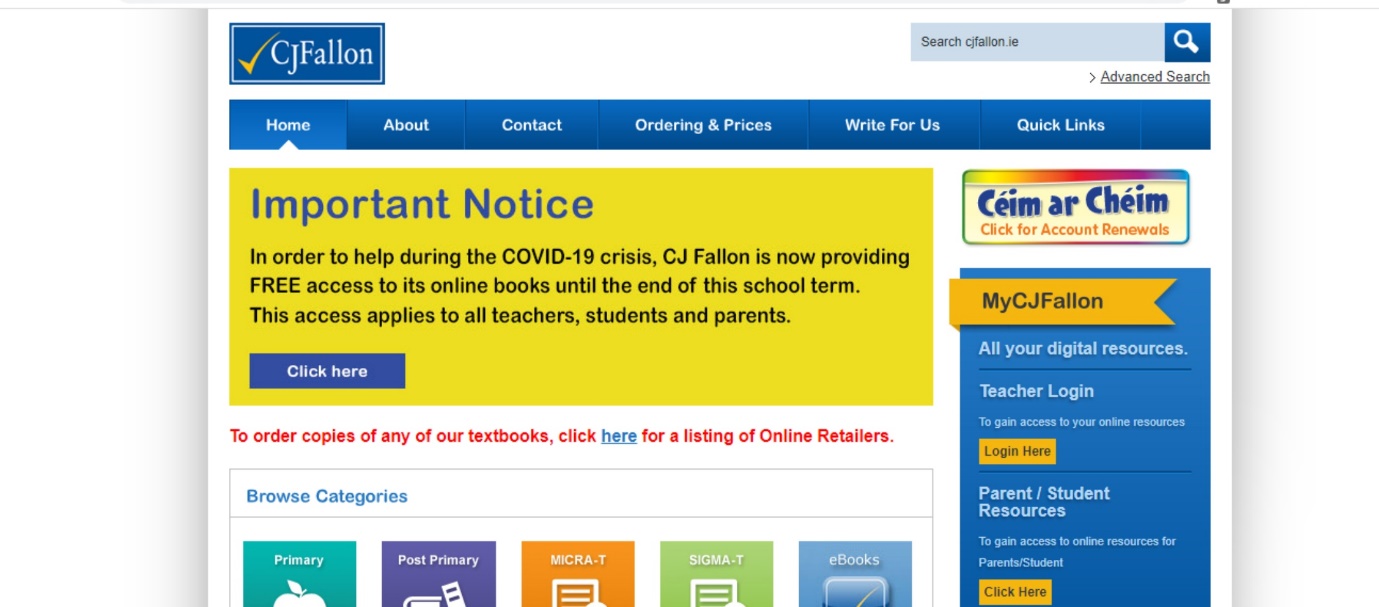 Area and Perimeter: As we often remind ourselves: perimeter is the distance around the outside of a place/shape or object. Eg – you would walk the perimeter of the garden for exercise.Area is the space covered by a shape or place. Eg -  what area is the floor of the bedroom to out a carpet on it?If you got to do the activity on irregular shapes in seesaw that’s great or the one with the lego.P117 this week. Look at tutorial 70 on CJ Fallon first if you would like to. (login page image Above)Q1 in your copy.  Remember – 1.use the other sides given to calculate the missing ones. 2. Make regular shapes and add the areas.Look at the example in the middle of the p117 and then try Q 2Number Theory ch 26. If you want to you can look at interactives 83 and 84 on CJ Fallon website. *3 is about factors and 84 is about multiples. They are the same as the tops of p 141 and 142.You can fill in P 14 Q1 and 2 in your book lightly or in your copy. Do Q3 in your copy.P 142 – You can complete all p142 lightly in your book.P143 is all about Prime and Composite numbers. We have some work done on these in mental maths. For Q1 p 143 draw a 100 square in your copy (using a 20 x 20 grid to have it big enough) and follow the instructions. It is a bit time consuming but very worth it for the visual of weeing the prime numbers up to 100.  I have also put an activity on seesaw that links to a site with a visual of this and you might enjoy it. Chance – ch 33P 177 – Q1-6 use the words from the top box.  Write answers in your copy. Q7-15 are similar using your own opinion and knowledge. In your copy again please – just one word answers. If you like this chapter gon to p178 if you like and write the abswers in the book. Q3 uses the word opaque – that just means you can’t see through the bag, it’s not clear. Again do what you can manage and don’t worry we will figure out the rest when we get back- just do your best. It’s not all for one day so spread it out.You can email me queries on info@pulloughns.com or you can send me a pic attached of a completed page if you are delighted with it. Maths are all around you at all times and if you are baking or building at home you are learning real life maths at all times!!!!!Marguerite White  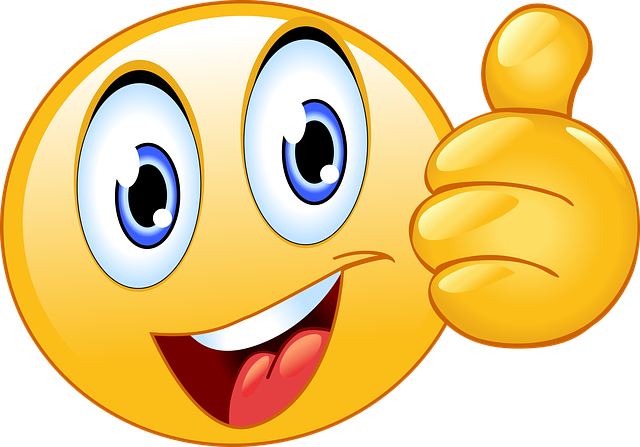 